First Free Methodist Church of SaginawFifth Sunday after PentecostJuly 10, 2022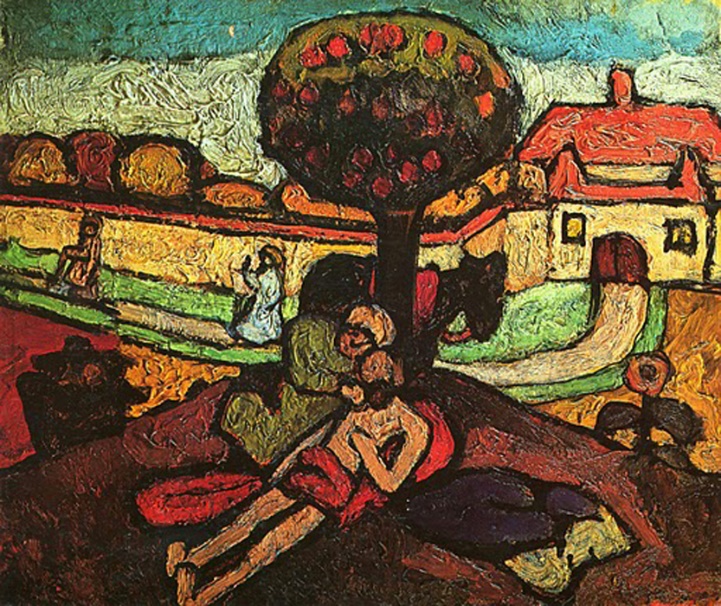 “He said, ‘The one who showed him mercy.’ Jesus said to him, ‘Go and do likewise.’”(Luke 10:37)Minister: Rev. Jason EvansFirst Free Methodist Church2625 N. Center Rd.Saginaw, Michigan 48603Phone: (989) 799-2930Email: saginawfmc@gmail.comwww.saginawfirstfmc.orgPROPER 10 (15)July 10, 2022Prelude **Greeting/Announcements*Call to Worship (spoken responsively)L: 	To you, O LORD, I lift up my soulP: 	O my God, in you I trustL: 	Lead me in your truth, and teach meP: 	Make me to know your waysL: 	For you are the God of my salvationP: 	Be mindful of your mercy, O LORDL: 	Good and upright is the LORDP: 	He leads the humble in what is right*Opening Hymn: “Rejoice, the Lord Is King” #276 (vv.1-4)Rejoice, the Lord is KingYour Lord and King adoreRejoice, give thanks and singAnd triumph evermoreLift up your heartLift up your voice, RejoiceAgain I say, rejoiceJesus, the Savior, reignsThe God of truth and loveWhen He had purged our stainsHe took his seat aboveLift up your heartLift up your voice, RejoiceAgain I say, rejoiceHis kingdom cannot failHe rules o'er earth and heav'nThe keys of death and hellAre to our Jesus giv’nLift up your heartLift up your voice, RejoiceAgain I say, rejoiceRejoice in glorious hopeOur Lord, the Judge, shall comeAnd take His servants upTo their eternal homeLift up your heartLift up your voice, RejoiceAgain I say, rejoice*Invocation and Lord’s PrayerL: 	O Lord, we ask you mercifully to receive the prayers of your people who call upon thee, and grant that they may both perceive and know what things they ought to do, and also may have the grace and power faithfully to fulfill the same. May we be made strong in the power of the Spirit, to show mercy and compassion to the world. We give thanks to the Lord, as we pray the prayer that Jesus taught His disciples…P:	Our Father, who art in heaven, hallowed be Your name. Your kingdom come; your will be done in earth as it is in heaven. Give us this day our daily bread and forgive us our debts as we forgive our debtors. And lead us not into temptation but deliver us from evil. For Yours is the kingdom, and the power, and the glory forever. Amen. *Gloria PatriGlory be to the Father​And to the Son and to the Holy Ghost.​As it was in the beginning​Is now and ever shall be.​World without end. ​Amen. Amen.​First Scripture Lesson: Amos 7:7-17	This is what he showed me: the Lord was standing beside a wall built with a plumb line, with a plumb line in his hand. And the LORD said to me, “Amos, what do you see?”And I said, “A plumb line.”Then the Lord said, “See, I am setting a plumb line in the midst of my people Israel; I will never again pass them by; the high places of Isaac shall be made desolate, and the sanctuaries of Israel shall be laid waste, and I will rise against the house of Jeroboam with the sword.”Then Amaziah, the priest of Bethel, sent to King Jeroboam of Israel, saying, “Amos has conspired against you in the very center of the house of Israel; the land is not able to bear all his words. For thus Amos has said, ‘Jeroboam shall die by the sword, and Israel must go into exile away from his land.’”And Amaziah said to Amos, “O seer, go, flee away to the land of Judah, earn your bread there, and prophesy there; but never again prophesy at Bethel, for it is the king's sanctuary, and it is a temple of the kingdom.”Then Amos answered Amaziah, “I am no prophet, nor a prophet’s son; but I am a herdsman, and a dresser of sycamore trees, and the LORD took me from following the flock, and the LORD said to me, ‘Go, prophesy to my people Israel.’ “Now therefore hear the word of the LORD. You say, 'Do not prophesy against Israel, and do not preach against the house of Isaac.’ Therefore thus says the LORD: your sons and your daughters shall fall by the sword, and your land shall be parceled out by line; you yourself shall die in an unclean land, and Israel shall surely go into exile away from its land.’”Prayer of ConfessionL:	Lord, by your grace, enlighten our understanding, strengthen our will, purify our hearts, and make us holy...P:	Teach me, my Lord, to be sweet and gentle in all the events of my life: in disappointments, in the thoughtfulness of others, in the insincerity of those I trusted, in the unfaithfulness of those I relied on. Let me put myself aside, to think of the happiness of others. Teach me to profit by the suffering that comes across my path. Let me use it to temper my resolve, that it may make me patient, and broad in my forgiveness. O most high and glorious God, enlighten the darkness of my heart, give me a firm faith, sure hope, perfect love, profound humility, along with sign and knowledge so that I may carry out all of your commandments. Amen. Affirmation of Faith: Psalm 82P:	God has taken his place in the divine council; in the midst of the gods he holds judgment, “How long will you judge unjustly and show partiality to the wicked? Give justice to the weak and the orphan; maintain the right of the lowly and the destitute. Rescue the weak and the needy; deliver them from the hand of the wicked.” They have neither knowledge nor understanding, they walk around in darkness; all the foundations of the earth are shaken. Rise up, O God, judge the earth; for all the nations belong to you!Hymn of Affirmation: “My Savior’s Love” #224 (vv.1-2,4-5)I stand amazed in the presenceOf Jesus, the NazareneAnd wonder how he could love meA sinner, condemned, unclean How marvelous, how wonderfulAnd my song shall ever beHow marvelous, how wonderfulIs my Savior’s love for meFor me it was in the gardenHe prayed, “Not my will but Thine”He had no tears for his own griefsBut sweat-drops of blood for mineHow marvelous, how wonderfulAnd my song shall ever beHow marvelous, how wonderfulIs my Savior’s love for meHe took my sins and my sorrowsHe made them his very ownHe bore the burden to CalvaryAnd suffered and died alone How marvelous, how wonderfulAnd my song shall ever beHow marvelous, how wonderfulIs my Savior’s love for meWhen with the ransomed in gloryHis face I at last shall see’Twill be my joy through the agesTo sing of his love for me How marvelous, how wonderfulAnd my song shall ever beHow marvelous, how wonderfulIs my Savior’s love for meSecond Scripture Lesson: Colossians 1:1-14	Paul, an apostle of Christ Jesus by the will of God, and Timothy our brother, to the saints and faithful brothers and sisters in Christ in Colossae: Grace to you and peace from God our Father.	In our prayers for you we always thank God, the Father of our Lord Jesus Christ, for we have heard of your faith in Christ Jesus and of the love that you have for all the saints, because of the hope laid up for you in heaven. You have heard of this hope before in the word of the truth, the gospel that has come to you. Just as it is bearing fruit and growing in the whole world, so it has been bearing fruit among yourselves from the day you heard it and truly comprehended the grace of God.	This you learned from Epaphras, our beloved fellow servant. He is a faithful minister of Christ on your behalf, and he has made known to us your love in the Spirit. For this reason, since the day we heard it, we have not ceased praying for you and asking that you may be filled with the knowledge of God's will in all spiritual wisdom and understanding, so that you may lead lives worthy of the Lord, fully pleasing to him, as you bear fruit in every good work and as you grow in the knowledge of God.	May you be made strong with all the strength that comes from his glorious power, and may you be prepared to endure everything with patience, while joyfully giving thanks to the Father, who has enabled you to share in the inheritance of the saints in the light. He has rescued us from the power of darkness and transferred us into the kingdom of his beloved Son, in whom we have redemption, the forgiveness of sins.Children’s SermonPassing of the PeacePrayers of the PeopleL:	Lord in Your Mercy…P:	Hear our prayer.Gospel Lesson: Luke 10:25-37	Just then a lawyer stood up to test Jesus. “Teacher,” he said, “what must I do to inherit eternal life?”	He said to him, “What is written in the law? What do you read there?”	He answered, “You shall love the Lord your God with all your heart, and with all your soul, and with all your strength, and with all your mind; and your neighbor as yourself.”	And he said to him, “You have given the right answer; do this, and you will live.”	But wanting to justify himself, he asked Jesus, “And who is my neighbor?”	Jesus replied, “A man was going down from Jerusalem to Jericho, and fell into the hands of robbers, who stripped him, beat him, and went away, leaving him half dead. Now by chance a priest was going down that road; and when he saw him, he passed by on the other side.	So likewise a Levite, when he came to the place and saw him, passed by on the other side. But a Samaritan while traveling came near him; and when he saw him, he was moved with pity. He went to him and bandaged his wounds, having poured oil and wine on them. Then he put him on his own animal, brought him to an inn, and took care of him.	The next day he took out two denarii, gave them to the innkeeper, and said, ‘Take care of him; and when I come back, I will repay you whatever more you spend.’ Which of these three, do you think, was a neighbor to the man who fell into the hands of the robbers?”	He said, “The one who showed him mercy.” Jesus said to him, “Go and do likewise.”Sermon: “”Prayer of ResponseHymn of Response: “Praise Him! Praise Him!” #117 (vv.1-3)Praise Him! Praise Him! Jesus, our blessed RedeemerSing, O Earth, His wonderful love proclaimHail Him! Hail Him! Highest archangels in gloryStrength and honor give to His holy NameLike a shepherd, Jesus will guard His childrenIn His arms He carries them all day longPraise Him! Praise Him! Tell of His excellent greatnessPraise Him! Praise Him! Ever in joyful songPraise Him! Praise Him! Jesus, our blessed RedeemerFor our sins He suffered and bled and diedHe, our rock, our hope for eternal salvationHail Him hail Him, Jesus the crucifiedSound his praises Jesus who bore our sorrowsLove unbounded wonderful deep and strongPraise Him! Praise Him! Tell of His excellent greatnessPraise Him! Praise Him! Ever in joyful songPraise Him! Praise Him! Jesus, our blessed RedeemerHeav’nly portals loud with hosannas ringJesus, Savior, reigneth forever and everCrown Him! Crown Him! Prophet, and Priest, ‘n KingChrist is coming! over the world victoriousPow’r and glory unto the Lord belongPraise Him! Praise Him! Tell of His excellent greatnessPraise Him! Praise Him! Ever in joyful songInvitation of OfferingL: 	God invites us to hold the needs of our sisters and brothers as dear to us as our own. Loving our neighbors as ourselves, offer with thanksgivings a small portion on behalf of the church and the world. Give with compassion, as we collect this morning’s tithes and offerings.*DoxologyPraise God, from whom all blessings flow Praise Him, all creatures here belowPraise Him above, ye heavenly hostPraise Father Son, and Holy Ghost.Amen.*Prayer*Closing Hymn: “Love Divine All Loves Excelling” #507 (vv.1-4)Love divine, all loves excelling, Joy of heav'n to earth come downFix in us thy humble dwelling, all thy faithful mercies crownJesus, thou art all compassion, pure, unbounded love thou artVisit us with thy salvation, enter ev'ry trembling heartBreathe, O breathe Thy loving Spirit, Into every troubled breastLet us all in Thee inherit, Let us find that second restTake away our bent to sinning, Alpha and Omega beEnd of faith, as its beginning, Set our hearts at libertyCome, Almighty, to deliver, Let us all Thy life receiveSuddenly return and never, Nevermore Thy temples leaveThee we would be always blessing, Serve Thee as Thy hosts abovePray and praise Thee without ceasing, Glory in Thy perfect loveFinish, then, thy new creation, pure and spotless let us beLet us see thy great salvation, perfectly restored in theeChanged from glory into glory, 'til in heav'n we take our placeTil we cast our crowns before thee, lost in wonder, love, and praise*BenedictionL: 	The love of Christ is bringing the world together, making all things new. Let us rejoice and be glad together. Let us fear and love God together. Let us show compassion and mercy together. May union with Christ lead you, as you go in peace to love and serve. Amen.